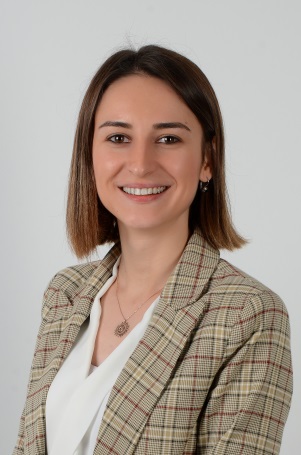 Adı Soyadı: Gamze KOÇAKEğitim Bilgisi: Karadeniz Teknik Üniversitesi/ Psikolojik Danışmanlık ve Rehberlik – 2017İş Deneyimleri: Başakşehir Okulları Psikolojik Danışman ve Rehber Öğretmeni E-Posta Adresi:  g.kocak@basaksehirokullari.k12.trSeminer & Kurs ve EğitimlerEtkili İletişim, Beden Dili Ve Diksiyon Eğitimi, Rodos Grup, 2013 14. Ulusal PDR Kongresi, Antalya Üniversitesi, 2017 Grup Uygulamalarında Oyun Ve Yaratıcı Dramanın Kullanımı, Akdeniz Üniversitesi,2017 Türkiye Bağımlılıkla Mücadele Uygulayıcı Eğitimi, Yeşilay, 2018 Akran Zorbalığı Eğitim Programı, Yakın Doğu Üniversitesi, 2018 Eğitimde Oyunlaştırma Eğitimi, Bahçeşehir Üniversitesi SEM, 2019 Eğitimde İyi Örnekler Konferansı, Sabancı Üniversitesi, 2019 V. Psikolojik Danışma Sempozyumu, Boğaziçi Üniversitesi, 2019 Objektif Çocuk Testleri Eğitimi, Türk PDR Derneği, 2019 Kısa Sürekli Çözüm Odaklı Terapi Eğitimi, PADEM Danışmanlık Merkezi, 2019Sertifikalar Etkili İletişim, Beden Dili Ve Diksiyon Eğitimi, Rodos Grup, 2013 TBM Uygulayıcı Eğitimi Yeşilay , 2018 Eğitimde Oyunlaştırma Eğitimi, BAUSEM, 2019 Objektif Çocuk Testleri Eğitimi, Türk PDR Derneği, 2019 Kısa Süreli Çözüm Odaklı Terapi Eğitimi, PADEM Danışmanlık Merkezi, 2019